Odsolování mořské vodyPracovní list je určen zejména pro žáky střední školy. Jeho cílem je seznámit žáky se složením pitné a mořské vody, s principem odsolování mořské vody a také se základními vlastnostmi vody. Proces odsolování mořské vody________________________________________________________Odpovězte na otázky.Vysvětlete rozdíl v obsahu jednotlivých iontů mezi slanou a sladkou vodou.Jak se nazývá proces, kterým se upravuje mořská voda?Proč odsolená voda není úplně pitná?Přidáním kterých látek se odsolená voda upravuje na pitnou?…………………………………………………………………………………………………………………………………………………………………………………………………………………………………………………………………………………………………………………………………………………………………………………………………………………………………………………………………………………….Které sloučeniny způsobují přechodnou tvrdost vody.Napište rovnici odstranění přechodné tvrdosti vody.…………………………………………………………………………………………………………………….     3.  Které sloučeniny způsobují trvalou tvrdost vody.         Napište rovnici odstranění trvalé tvrdosti vody.…………………………………………………………………………………………………………………….      4. Vysvětlete pojem anomálie vody. ……………………………………………………………………………………………………………………Co jsem se touto aktivitou naučil(a):………………………………………………………………………………………………………………………………………………………………………………………………………………………………………………………………………………………………………………………………………………………………………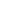 